Неиспользованные резервы местных бюджетовВ развитии местного самоуправления бюджетные процессы занимают ключевое место. Отрадно, что начиная с 2013 года, бюджетная политика государства в отношении местных бюджетов направлена на укрепление доходной базы местных бюджетов. То есть у значительного числа органов местного самоуправления появилась реальная возможность не только разрабатывать планы развития, но и реализовывать их. Подтверждением служат цифры 2014 г.,Таблица 1. Информация о доходах Как видно в абсолютном выражении доходы растут, но эти же цифры по отношению к ВВП показывают, что экономика растет, а собираемость налогов падает. Почему так происходит? Есть несколько причин:Руководители органов МСУ не видят связи поступлений налогов и роста местной экономики и не в полной мере воздействуют на увеличение доходов. Удобней ждать, когда деньги сами поступят на счет, особенно такие настроения царят в дотационных айылных аймаках. Зачастую используется ложное представление, что увеличение сборов доходов в дотационных айылных аймаках повлияет на снижение объема выравнивающего гранта.Стараясь не вступать в «лишние» на их взгляд отношения с государственными органами, от которых зависит рост доходов руководители органов МСУ «варятся» в собственном соку.Проект «Голос граждан и подотчетность органов МСУ: бюджетный процесс» изучил ситуацию в своих 16 пилотных айылных аймаках и увидел некоторые закономерности. Исполнение доходной и расходной частей местных бюджетов партнерских муниципалитетов в период с 2012 по 2013 гг.За 12 месяцев 2013 года доходы 16 муниципалитетов сформировались в объеме 143 434,9 тыс. сом без учета трансфертов из республиканского бюджета. По сравнению с аналогичным периодом 2012 года поступление доходов увеличилось на 53 871,1 тыс. сом или на 160 %. Необходимо отметить, что отдельные муниципалитеты приняли участие в конкурсе малых грантов проекта «Голос граждан и подотчетность органов МСУ: бюджетный процесс» (далее проект), финансируемого Швейцарским правительством совместно с GIZ. Если не принимать во внимание гранты, то увеличение доходных частей бюджетов муниципалитетов составляет 45 619,1 тыс. сом или на 151 %. Таким образом, общий объем грантовой поддержки в рамках проекта составил 8 252,0 тыс. сом или 9%.Таблица 1. Рост доходов сельских муниципалитетов (без учета трансфертов из республиканского бюджета) в 2013 г., % к 2012 г.Основным фактором значительного роста местных доходов объясняется изменением процента расщепления общегосударственных налогов, таких как подоходный налог и налог с продаж c 10% до 50%. Данные изменения и дополнения были инициированы и внесены в закон «О республиканском бюджете на 2013 год» в 2012 году в целях предоставления большей финансовой самостоятельности муниципалитетам и сокращения количества дотационных муниципалитетов. (см. таблица №2). Проектом в начале 2012 г. была направлена в Министерство финансов КР аналитическая записка с обоснованием необходимости поэтапного повышения доли расщепления подоходного налога в пользу местных бюджетов. Данная аналитическая записка была положительно принята в МФ и использована при принятии решения о изменении доли расщепления подоходного налога.Значительный прирост доходных частей местных бюджетов таких айылных аймаков как: Улахолский АО – 251%, Тогуз-Тороуский АО – 334% и Сумсарский АО – 346%, Сакалдинского АО – 141%, Липенский АО – 343%, Кок-Ташского АО – 232%, Жаны-Жолского АО – 148% и Бостеринсого АО – 131% связан с тем, что настоящие муниципалитеты в 2013 г. получили грантовую поддержку от Проекта. Формат Проекта позволяет направлять грантовые средства непосредственно через счета местных бюджетов, что повышает потенциал и степень ответственности органов МСУ в управлении финансами. Деятельность Проекта в рамках грантовой программы показывает возможность управления будущим бюджетом развития с участием граждан. Кроме этого, значительный рост местных доходов объясняется эффективным управлением муниципальными финансами, а именно эффективное управление муниципальной собственности, тесное сотрудничество с иностранными и местными инвесторами, по реализации проектов по разработке полезных ископаемых. Необходимо отметить, что в рамках проекта проводились тренинги по эффективному управлению муниципальными финансами. (см. таблицу №6). По результатам тренинга специалисты айыл окмоту, депутаты местных кенешей, местные лидеры улучшили свои знания и навыки на ???? % Таблица №2. Процент расщепления общегосударственных налогов в пользу местных бюджетов в 2012-2013 гг.Таблица №3. Структура доходов в разрезе источников за 2012 – 2013 гг.Диаграмма №1. Доля доходов в местном бюджете в 2012-2012 гг. 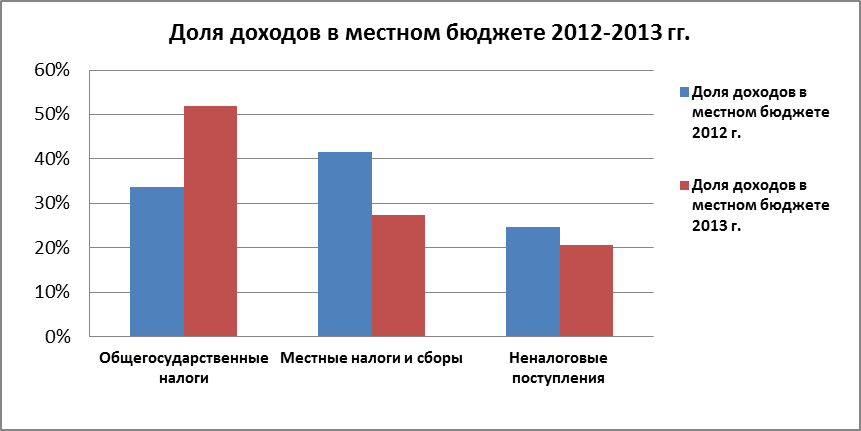 Если в 2012 году доля местных налогов составляла 41,5% от собственных доходов местных бюджетов, то в 2013 г. составила 27,3%, а доля общегосударственных налогов в пользу местных бюджетов в 2012 году составила 33,8%, а в 2013 году доля общегосударственных налогов выросла до 52% (см. таблицу №3 и диаграмму№1) . В результате изменений нормативов отчислений общегосударственных налогов увеличился общий объем поступлений в местный бюджет. Но тем не менее, несмотря на уменьшение доли местных налогов в общих поступлениях местного бюджета, суммарное их поступление по отношению к 2012 году увеличилось на 105%. (см. таблицу № 4 и 4.1). Тем не менее Проект основываясь на этих данных планирует в 2014 г. сконцентрировать работу на создании условий для роста доходов от местных налогов и неналоговых поступлений. Таблица №3. Темп роста общегосударственных налогов 2013 г. в сравнении к 2012 г. в % (в разрезе самодостаточных муниципалитетов)Таблица№ 3,1. Темп роста общегосударственных налогов 2013 г. в сравнении к 2012 г. в % (в разрезе дотационных муниципалитетов).По итогам исполнения бюджета 2013 года наблюдается увеличение поступлений подоходного налога на 406% и налога с продаж на 205%. Данное изменение позволило существенно повысить уровень поступлений от общегосударственных налогов в пользу местных бюджетов сельских муниципалитетов. Проектом в учебной программе в 2013 г. было особо уделено внимание в части повышения доходов местного бюджета через сбор новых доходов в виде налога на недра (роялти).Необходимо отметить, что в 2013 г. заметно повышение поступлений по налогу за пользование недрами на 1 265% в следующих партнерских муниципалитетах, таких как: Липенский АО, Сумсарский АО, Улахолский АО и Багышский АО. Данное обстоятельство обусловлено повышенной активностью органами местного самоуправления в сфере сотрудничества с иностранными и местными инвесторами, по реализации проектов по разработке полезных ископаемых. Это дало возможность повысить поступления в пользу доходных частей местных бюджетов по налогу за пользование недрами (роялти). (см. таблицу № 3 и 3,1). Таблица №4. Темп роста местных налогов 2013 г. в сравнении к 2012 г. в % (в разрезе самодостаточных муниципалитетов).Таблица № 4.1. Темп роста местных налогов 2013 г. в сравнении к 2012 г. в % (в разрезе дотационных муниципалитетов).По итогам исполнения бюджетов 2013 года, общий совокупный сбор местных налогов по сравнению к 2012 году был выполнен в размере 105%. (см. таблицу №4 и №4,1). Однако, в ряде муниципалитетов таких как: Ивановский АО, Бостеринский АО, Улахолский АО и Сумсарский АО наблюдается незначительное снижение сборов отдельных местных налогов в 2013 по сравнению с 2012 годом. Причинами данного снижения, по объяснениям представителей АО являются нехватка сотрудников в АО из-за текучести кадров, неблагоприятные погодные условия, а также отвлеченность от работы сотрудников АО связанных с проведением очередных выборов и политической нестабильностью связанных с проведенными митингами.Таблица №5. Рост доходов от управления (аренда) муниципальной собственности (самодостаточные муниципалитеты)Таблица №5.1 Рост доходов от управления (аренда) муниципальной собственности. (дотационные муниципалитеты)По данным исполнения бюджетов анализируемых муниципалитетов в 2013 году, доходы от управления муниципальной собственностью (аренда) увеличились на 195% в таких АО как: Ивановский АО, Бостеринский АО, Торт-Кульский АО и Бешик-Жонский АО, увеличение следует рассматривать как результат эффективного управления муниципальной собственностью партнерскими муниципалитетами (см. таблицу № 5 и №5,1).Таблица № 6. Список проведенных тренингов и рост общих доходов (без учета трансфертов из республиканского бюджета) % факта 2013 г. к факту 2012 г.Таким образом, в результате проведенных тренингов по построению эффективной работы органов местного самоуправления, предоставления грантовой помощи, а также постоянного взаимодействия и проведения работ на национальном уровне поступление общих доходов совокупного бюджета 16 муниципалитетов в 2013 году увеличилось на 53 871,1 тыс. сом или на 160 % по сравнению с аналогичным периодом 2012 года. (см. таблицу № 6).РАХОДЫВ 2012 году основными направлениями 16 сельских муниципалитетов в сфере расходования бюджетных средств были образование – 80,5%, государственные услуги – 12,1%, работы по благоустройству сел – 3,0% и культура и спорт – 2,6%. В 2013 году в сравнении с 2012 годом структура финансирования расходных частей претерпела некоторые изменения, а именно:Раздел «Образование»: в 2013 году финансирование в данном разделе снизилась с 80,5% до 65,7%. Снижение на 14,8% связано с тем, что финансирование через категориальные гранты переведено на районный уровень. Проект принял прямое и непосредственное участие в работе совместно с Правительством КР и Жогорку Кенешем по передаче финансирования школьного образования за счет средств республиканского бюджета. Таким образом финансирование в сфере образования в дальнейшем будут состоять не в расходных частях бюджетов сельских муниципалитетов, а высвободившиеся средства будут направлены на развитие айылных аймаков и городов.  Раздел «ЖКХ»: в 2013 году в результате проведенных проектом мероприятий по совместному изучению нужд села и оказанной грантовой поддержки в объеме 8 252,0 тыс. сом, акцент расходования местных бюджетов сместился к такому приоритетному направлению как ЖКХ. Т.е. если в 2012 г. доля ЖКХ в общих расходах бюджетов составляла 3 %, то в 2013 году доля ЖКХ увеличилась до 12,9%.(см. таблицу №7 и диаграмму №2). Таблица №7. Структура бюджетных расходов ОМСУ в разрезе функций в 2012 - 2013 годы, %Диаграмма №2. Структура бюджетных расходов ОМСУ в разрезе функций в 2012 - 2013 годы, %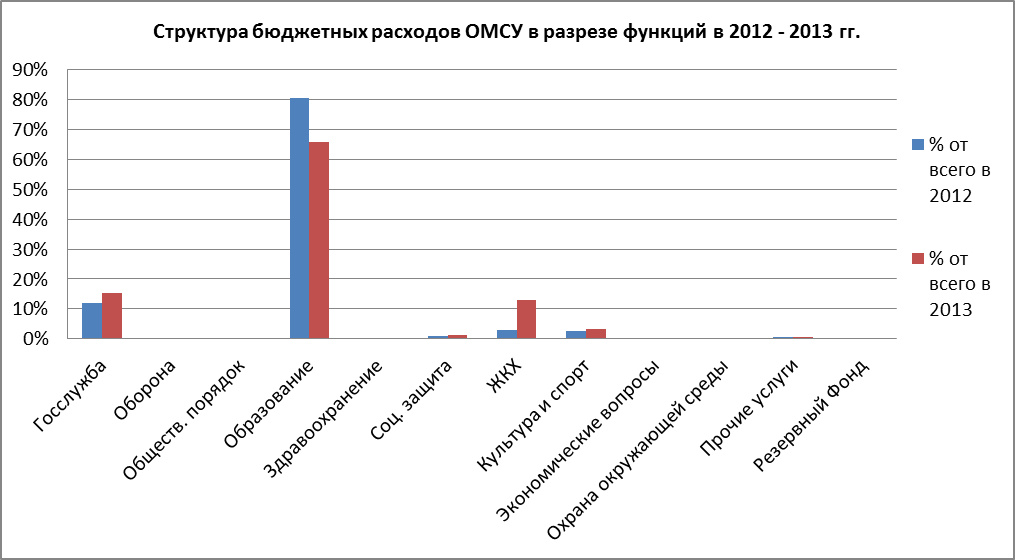 Таким образом в результате технической помощи и грантовой поддержки в 16 сельских муниципалитетах оказанной в рамках проекта «Голос граждан и подотчетность органов местного самоуправления: бюджетный процесс» реализуемой Институтом политики развития было достигнуто увеличение доходной части местных бюджетов, что позволило получить доступ муниципалитетам к большей финансовой самостоятельности в сфере финансирования вопросов местного значения.2012 г.2013 г.2014 г.Доходы без учета категориальных грантов (МД)12573,214465,815 828,6Доходы МД в % к ВВП4,14,23,9Наименование самодостаточных муниципалитетов Общий рост собственных доходов без трансфертов и грантов ИПРОбщий рост собственных доходов без трансфертов и грантов ИПРВ разрезе налоговых и неналоговых поступлений.В разрезе налоговых и неналоговых поступлений.В разрезе налоговых и неналоговых поступлений.В разрезе налоговых и неналоговых поступлений.В разрезе налоговых и неналоговых поступлений.Наименование самодостаточных муниципалитетов тыс. сом%рост подоходного налога, %Рост налога с продаж, %рост доходов от аренды муниципальной собственности, %рост доходов с учетом грантов ИПР, %рост остальных неналоговых доходов, %Липенский АО13 091,80    318%312%191%0%343%96%Кок-Ташский АО21 049,40    221%541%0%0%232%209%Ивановский АО23 795,60    120%367%94%155%120%125%Бостеринский АО30 669,90    127%584%263%135%131%164%Итого88 606,70    154%415%179%138%159143%Наименование дотационных муниципалитетовтыс. сом%рост подоходного налога, %Рост налога с продаж, %рост доходов от аренды муниципальной собственности, %рост доходов с учетом грантов ИПРрост остальных неналоговых доходов, %Улахолский АО2 530,80    179%462%77%0%251%1240%Торт-Кульский АО2 087,30    96%447%150%239%96%38%Тогуз-Тороуский АО1 256,20    184%395%154%0%334%1259%Сумсарский АО5 091,90    288%497%1486%0%346%353%Сакалдынский АО4 931,60    117%628%0%0%141%106%Ленинский АО3 008,00    100%507%602%0%100%60%Жаны-Жолский АО1 463,00    148%1045%533%33%254%332%Бешик-Жонский АО3 638,40    107%94%206%160%107%98%Багышский АО9 594,90    137%546%7421%0%137%59%Аралский АО1 976,37    117%510%141%0%117%46%Ак-Чийский АО3 912,50    250%587%495%0%250%120%Жаны-Жолский АО (Токтогулский район)7 085,20    177%459%1146%0%177%313%Итого46 576,17    146%394%950%1544%162111%Всего135 182,87    151%406%205%195%160%124%Наименование налоговНормативы отчислений общегосударственных налогов 2012Нормативы отчислений общегосударственных налогов 2013Подоходный налог10%50%Добровольное патентирование100%100%Обязательное патентирование100%100%Единый налог100%100%Налог с розничных продаж10%50%Налог за пользование недрами (роялти)50%50%Наименование доходовДоля в 2012Доля в 2013Общегосударственные налоги33,8%52,0%Подоходный налог, взимаемый налоговыми органами9,5%24,2%Налог на основе добровольного патентирования9,0%5,4%Налог на основе обязательного патентирования0,8%0,6%Единый налог для субъектов малого предпринимательства0,6%0,4%Налог на оказание платных услуг населению и с розничных продаж13,3%17,0%Налог за пользование недрами (роялти)0,5%4,3%Местные налоги и сборы41,5%27,3%Земельный налог с приусадебных участков3,9%2,2%Земельный налог с земель сельскохозяйственного назначения9,2%6,6%Земельный налог с земель несельскохозяйственного значения17,5%10,3%Налог на движимое имущество8,5%6,4%Налог на недвижимое имущество 2,5%1,8%Неналоговые поступления24,7%20,7%Госпошлина1,4%0,7%Административные штрафы и санкции0,2%0,1%Доходы от управления муниципальной собственности (аренда)3,6%4,4%Доходы от управления муниципальной собственности (продажа)0,7%0,2%Аренда от ГФСУ (государственный фонд сельскохозяйственных угодий)7,1%5,9%Сбор за вывоз мусора0,6%0,2%Сбор за парковку автотранспорта0,0%0,0%Прочие неналоговые поступления (за выдачу справок, удостоверений, дубликатов, доверенности, полиса и др.)11,0%9,1%Итого100,0%100,0%№Наименование самодостаточного муниципалитетаПодоходный налогНалог на основе добровольного патентированияНалог на основе обязательного патентированияЕдиный налогНалог с розничных продажНалог за пользование недрами (роялти)Итого1Липенский АО312%129%0%57%191%4 924,2 сом476%2Кок-Ташский АО541%930%0%0%0%0%253%3Ивановский АО367%101%1118%112%94%85%140%4Бостеринский АО584%83%99%0%263%110%196%Итого415%94%103%110%179%1185%226%№Наименование самодостаточного муниципалитетаПодоходный налогНалог на основе добровольного патентированияНалог на основе обязательного патентированияЕдиный налогНалог с розничных продажНалог за пользование недрами (роялти)Итого1Улахолский АО462%105%0%0%77%18572%567%2Торт-Кульский АО447%105%0%0%150%0%234%3Тогуз-Тороуский АО395%61%300%0%154%0%245%4Сумсарский АО497%102%0%0%1486%1602%633%5Сакалдынский АО628%122%0%136%0%0%368%6Ленинский АО507%34%0%0%602%0%243%7Жаны-Жолский АО1045%147%0%63%533%0%456%8Бешик-Жонский АО94%117%0%101%206%0%101%9Багышский АО546%135%0%0%7421%116%501%10Аралский АО510%109%0%0%141%28%281%11Ак-Чийский АО587%95%0%0%495%0%262%12Жаны-Жолский АО (Токтогулского района)459%102%0%0%1146%0%195%Итого394%102%13918%126%950%2136%316%Всего (самодостаточные и дотационные АО)406%97%124%115%205%1265%246%№Наименование самодостаточного муниципалитетаЗемельный налог с приусадебных участковЗемельный налог с земель сельскохозяйственного назначенияЗемельный налог с земель несельскохозяйственного значенияНалог на движимое имуществоНалог на недвижимое имуществоИтого1Липенский АО92%169%92%655%84%142%2Кок-Ташский АО105%122%161%115%207%142%3Ивановский АО94%104%66%123%87%96%4Бостеринский АО120%90%92%116%144%97%Всего100%115%92%124%111%101%№Наименование дотационного муниципалитетаЗемельный налог с приусадебных участковЗемельный налог с земель сельскохозяйственного назначенияЗемельный налог с земель несельскохозяйственного назначенияНалог на движимое имуществоНалог на недвижимое имущество Итого1Улахолский АО108%110%98%76%77%96%2Торт-Кульский АО89%236%260%124%71%154%3Тогуз-Тороуский АО106%109%99%136%136%118%4Сумсарский АО37%105%238%123%290%69%5Сакалдынский АО100%111%109%109%127%109%6Ленинский АО101%106%85%141%125%111%7Жаны-Жолский АО100%100%378%127%267%142%8Бешик-Жонский АО115%120%102%133%223%123%9Багышский АО127%105%116%132%119%118%10Аралский АО86%112%115%135%45%112%11Ак-Чийский АО100%133%78%102%0%115%12Жаны-Жолский АО (Токтогулского района)103%110%124%115%95%112%Всего85%116%122%119%118%112%Итого (самодост. и дот. АО)90%116%95%121%112%105%№Наименование самодостаточного муниципалитетаОт аренды муниципальной собственности1Липенский АО0%2Кок-Ташский АО0%3Ивановский АО155%4Бостеринский АО135%Всего138%№Наименование дотационного муниципалитетаОт аренды муниципальной собственности1Улахолский АО0%2Торт-Кульский АО239%3Тогуз-Тороуский АО0%4Сумсарский АО0%5Сакалдынский АО0%6Ленинский АО0%7Жаны-Жолский АО33%8Бешик-Жонский АО160%9Багышский АО0%10Аралский АО0%11Ак-Чийский АО0%12Жаны-Жолский АО (Токтогулского района)0%Всего1544%Итого (самодостаточный и дотационный мун-т)195%№Наименование муниципалитетаПроведенные тренинги для муниципалитетов в рамках проектаПроведенные тренинги для муниципалитетов в рамках проектаПроведенные тренинги для муниципалитетов в рамках проектаПроведенные тренинги для муниципалитетов в рамках проектатемп роста общих доходов местных бюджетов№Наименование муниципалитетаТема "Финансово-экономические основы МСУ"Тема "Налоговая проверка, что мы должны о них знать"Тема "Прозрачность и подотчетность ОМСУ: общественные слушания"Тема "Формирование и исполнение местных бюджетов"темп роста общих доходов местных бюджетов1Липенский АО****343%2Кок-Ташский АО***232%3Ивановский АО***120%4Бостеринский АО****131%5Улахолский АО***251%6Торт-Кульский АО****96%7Тогуз-Тороуский АО***334%8Сумсарский АО***346%9Сакалдынский АО***141%10Ленинский АО***100%11Жаны-Жолский АО***254%12Бешик-Жонский АО***107%13Багышский АО***137%14Аралский АО***117%15Ак-Чийский АО***250%16Жаны-Жолский АО (Токтогулского района)***177%Итого160%Наименование расходовДоля в 2012 г.Доля в 2013 г.Госслужба12,1%15,3%Оборона0,0%0,1%Обществ. порядок0,1%0,0%Образование80,5%65,7%Здравоохранение0,0%0,2%Соц. защита0,8%1,3%ЖКХ3,0%12,9%Культура и спорт2,6%3,4%Экономические вопросы0,2%0,3%Охрана окружающей среды0,1%0,2%Прочие услуги0,6%0,5%Резервный Фонд0,1%0,1%Итого100,0%100,0%